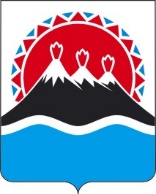 П О С Т А Н О В Л Е Н И ЕПРАВИТЕЛЬСТВА  КАМЧАТСКОГО КРАЯ                   г. Петропавловск-КамчатскийПРАВИТЕЛЬСТВО ПОСТАНОВЛЯЕТ:1. Внести в приложение к постановлению Правительства Камчатского края от 18.12.2013 № 592-П «Об утверждении Порядка назначения и выплаты ежемесячной доплаты к пенсии лицам, замещавшим государственные должности Камчатского края, и пенсии за выслугу лет лицам, замещавшим должности государственной гражданской службы Камчатского края» следующие изменения:1) в части 1.2 раздела 1 слова «Министерством социального развития и труда Камчатского каря» заменить словами «Министерством социального благополучия и семейной политики Камчатского края»;2) в разделе 2:а) пункт 5 части 2.1 признать утратившим силу;б) пункт 3 части 2.2 изложить в следующей редакции:«3) запрашивает в территориальном органе Пенсионного фонда Российской Федерации сведения о размере страховой пенсии по старости (инвалидности) лица, замещавшего государственную должность Камчатского края либо должность гражданской службы. Лицо, замещавшее государственную должность Камчатского края либо должность гражданской службы вправе представить в Министерство справку территориального органа Пенсионного фонда Российской Федерации о размере страховой пенсии по старости (инвалидности) по собственной инициативе.»;3) в разделе 3:а) часть 3.8 изложить в следующей редакции:«3.8. Ежемесячная доплата к пенсии и пенсия за выслугу лет назначаются и выплачиваются со дня регистрации заявления лица, замещавшего государственную должность Камчатского края либо должность гражданской службы, но не ранее дня освобождения от замещаемой государственной должности Камчатского края или увольнения с гражданской службы и не ранее дня назначения ему страховой пенсии по старости (инвалидности).»;б) часть 3.11 изложить в следующей редакции:«3.11. Министерство в порядке межведомственного информационного взаимодействия ежемесячно запрашивает в территориальных органах Пенсионного фонда Российской Федерации информацию о размере страховой пенсии по старости (инвалидности) получателей ежемесячной доплаты к пенсии и пенсии за выслугу лет.»;4) в разделе 5:а) пункт 4 части 5.1 признать утратившими силу;б) часть 5.3 изложить в следующей редакции:«5.3. Получатели ежемесячной доплаты к пенсии или пенсии за выслугу лет обязаны в пятидневный срок представить в Министерство письменное уведомление (с приложением подтверждающих документов):1) о возникновении обстоятельств, указанных в пунктах 2 и 3 части 5.1, в пунктах 2 и 3 части 5.2 настоящего Порядка;2) о прекращении обстоятельств, указанных в пункте 2 и 3 части 5.1, в пунктах 2 и 3 части 5.2 настоящего Порядка;3) об изменении размера ежемесячного пожизненного содержания или дополнительного пожизненного ежемесячного материального обеспечения (для получателей ежемесячной доплаты к пенсии или пенсии за выслугу лет, которым в соответствии с законодательством Российской Федерации назначено ежемесячное пожизненное содержание или установлено дополнительное пожизненное ежемесячное материальное обеспечение).»;в) раздел 5.5 изложить в следующей редакции:«5.5. Приостановленная или прекращенная выплата ежемесячной доплаты к пенсии или пенсии за выслугу лет возобновляется по заявлению получателя ежемесячной доплаты к пенсии или пенсии за выслугу лет в случае устранения (прекращения) обстоятельств, предусмотренных пунктами 2 и 3 части 5.1 и пунктами 2 и 3 части 5.2 настоящего Порядка, со дня подачи заявления (с приложением подтверждающих документов). Возобновление выплаты ежемесячной доплаты к пенсии или пенсии за выслугу лет при освобождении от должностей, указанных в пункте 2 части 5.1 производится на прежних условиях.При этом суммы ежемесячной доплаты к пенсии или пенсии за выслугу лет, выплата которых была приостановлена или прекращена Министерством в связи с несвоевременным представлением получателем ежемесячной доплаты к пенсии или пенсии за выслугу лет письменных уведомлений о возникновении соответствующих обстоятельств, выплачиваются ему за прошедшее время, но не более чем за 12 месяцев, предшествующих дню подачи заявления.»;5) приложение 1 к Порядку назначения и выплаты ежемесячной доплаты к пенсии лицам, замещавшим государственные должности Камчатского края, и пенсии за выслугу лет лицам, замещавшим должности государственной гражданской службы Камчатского края, изложить в редакции согласно приложению 1 к настоящему постановлению;4) приложения 6 – 8 к Порядку назначения и выплаты ежемесячной доплаты к пенсии лицам, замещавшим государственные должности Камчатского края, и пенсии за выслугу лет лицам, замещавшим должности государственной гражданской службы Камчатского края, изложить в редакции согласно приложениям 2 – 8 к настоящему постановлению;5) дополнить приложением 9 к Порядку назначения и выплаты ежемесячной доплаты к пенсии лицам, замещавшим государственные должности Камчатского края, и пенсии за выслугу лет лицам, замещавшим должности государственной гражданской службы Камчатского края, согласно приложению 9 к настоящему постановлению. 2. Настоящее постановление вступает в силу через 10 дней после дня его официального опубликования и распространяется на правоотношения, возникшие со 2 ноября 2020 года.Приложение 1 к постановлению Правительства Камчатского края от ______________№_________«Приложение 1к Порядку назначенияи выплаты ежемесячной доплатык пенсии лицам, замещавшимгосударственные должностиКамчатского края, и пенсии завыслугу лет лицам, замещавшимдолжности государственнойгражданской службы Камчатского краяГубернатору Камчатского края                                     от___________________________________,                                                                   Ф.И.О. заявителя, замещавшего(ей):                                     ______________________________________                                                                            наименование государственной должности                                     ______________________________________                                                                                                       Камчатского края/                                     ______________________________________                                                                                  должности государственной гражданской                                     ______________________________________службы Камчатского края                                     "____" _________ 19_____ года рождения                                     Паспорт серии _________ №_____________                                     выдан "______"____________ 20_____ года                                     ______________________________________                                     _____________________________________,                                     проживающего по адресу: _______________                                     ______________________________________                                     ______________________________________                                     Телефон_______________________________Заявление    	В соответствии с Законом Камчатского края «О пенсионном    обеспечении   лиц, замещавших   государственные   должности Камчатского края и должности государственной гражданской службы Камчатского края» прошу назначить ежемесячную доплату к пенсии/ пенсию за выслугу лет с «___» _______20_ года.Обязуюсь в пятидневный срок сообщить в Министерство социального благополучия и семейной политики Камчатского края о возникновении   следующих обстоятельств:- о замещении/освобождении от замещаемой государственной должности Российской Федерации, государственной должности субъекта Российской Федерации, должности федеральной государственной гражданской службы, должности государственной гражданской службы субъекта Российской Федерации, выборной муниципальной должности или должности муниципальной службы, должности в организациях, финансируемых за счет средств краевого бюджета и (или) бюджетов муниципальных образований в Камчатском крае;- об изменении постоянного места жительства;- об изменении реквизитов либо закрытии счета, открытого в кредитной организации;- о назначении ежемесячной доплаты к пенсии или пенсии за выслугу лет в соответствии с законодательством Российской Федерации;- о выезде на постоянное место жительства за пределы Российской Федерации;- об изменении размера ежемесячного пожизненного содержания или дополнительного пожизненного ежемесячного материального обеспечения.Прилагаю следующие документы:1) копию паспорта гражданина Российской Федерации на ______ л.;2) копию   документа об освобождении от замещаемой государственной должности Камчатского края /об увольнении с государственной гражданской службы Камчатского края на ______ л.;3) копию трудовой книжки на ______ л.;4) справку о размере среднемесячного денежного вознаграждения/ среднемесячного денежного содержания на ______л.;       5)______________________________________________________________________________________________________________________________________."______"_______________ 20_____ года       ________________________________                                                  					 подпись заявителяЗаявление и документы на ____л. принял   _________________________________                                                                        Ф.И.О. специалиста, принявшего документы"______"__________ 20_____ года       ____________________________________                                                 		        подпись специалиста, принявшего документы»;                  Приложение 2 к постановлению Правительства Камчатского края от ______________№_________«Приложение 6к Порядку назначенияи выплаты ежемесячной доплатык пенсии лицам, замещавшимгосударственные должностиКамчатского края, и пенсии завыслугу лет лицам, замещавшимдолжности государственнойгражданской службыКамчатского краяМинистерство социального благополучия и семейной политикиКамчатского края"______"___________ 20____ г.РЕШЕНИЕОб установлении и выплате ежемесячной доплаты к пенсии в соответствии со статьями 4 и 41 Закона Камчатского края «О пенсионном обеспечении лиц, замещавших государственные должности Камчатского края и должности государственной гражданской службы Камчатского края»___________________________________________________________(Ф.И.О. лица, замещавшего государственную должность Камчатского края)В соответствии со статьями 4 и 41 Закона Камчатского края «О пенсионном обеспечении лиц, замещавших государственные должности Камчатского края и должности государственной гражданской службы Камчатского края»:  1. Установить ежемесячную доплату к пенсии в размере ________ рублей, исходя из общей суммы трехкратного размера установленной частью 1 статьи 16 Федерального   закона «О страховых пенсиях» по состоянию на 1 февраля 2016 года фиксированной выплаты к страховой пенсии по старости (далее - фиксированная выплата к страховой пенсии по старости) и ежемесячной доплаты к пенсии в размере рублей, составляющей __________ процентов среднемесячного денежного вознаграждения.2. Выплату ежемесячной доплаты к пенсии производить с «___» ____ 20__ года пожизненно.3. Приостановить выплату ежемесячной доплаты к пенсии с «__» _____ 20_ года в связи с_________________________________________________________.(основание)4. Возобновить выплату ежемесячной доплаты к пенсии с «__» _____ 20__года в связи с_____________________________________________________.                                                   				(основание)5. В связи с замещением государственной должности Камчатского края________________________________________________________________________________________________________________________________________(наименование должности)произвести перерасчет ежемесячной доплаты к пенсии с «___» ______ 20__ года.6. В связи с увеличением продолжительности стажа работы установить ежемесячную доплату к пенсии в размере процентов среднемесячного денежного вознаграждения с «_____» _______ 20____ года.7. Прекратить выплату ежемесячной доплаты к пенсии с «__» ______ 20_ года в связи с_______________________________________________________.(основание)Министр              		________________________Решение подготовил 	________________________Расчет ежемесячной доплаты к пенсии:»;Приложение 3 к постановлению Правительства Камчатского края от ______________№_________	                        «Приложение 7к Порядку назначенияи выплаты ежемесячной доплатык пенсии лицам, замещавшимгосударственные должностиКамчатского края, и пенсии завыслугу лет лицам, замещавшимдолжности государственнойгражданской службыКамчатского краяМинистерство социального благополучия и семейной политикиКамчатского края"______"___________ 20____ г.РЕШЕНИЕОб установлении и выплате ежемесячной доплаты к пенсии в соответствии с частью 1 статьи 92 Закона Камчатского края «О пенсионном обеспечении лиц, замещавших государственные должности Камчатского края и должности государственной гражданской службы Камчатского края»___________________________________________________________(Ф.И.О. лица, замещавшего государственную должность Камчатского края)В соответствии с частью 1 статьи 92 Закона Камчатского края «О пенсионном обеспечении лиц, замещавших государственные должности Камчатского края и должности государственной гражданской службы Камчатского края»:  1. Установить ежемесячную доплату к пенсии в размере __________ рублей, исходя из общей суммы трехкратного размера установленной частью 1 статьи 16 Федерального закона «О страховых пенсиях» по состоянию на 1 января 2015 года фиксированной выплаты к страховой пенсии по старости  (далее  -  фиксированная выплата к страховой пенсии по старости), увеличенного на районный коэффициент 1,6, и ежемесячной  доплаты  к  пенсии в размере _________ рублей, составляющей ___ процентов среднемесячного денежного вознаграждения.    2. Выплату ежемесячной доплаты к пенсии производить с «___» ____ 20__ года пожизненно.3. Приостановить выплату ежемесячной доплаты к пенсии с «__» _____ 20_ года в связи с_________________________________________________________.(основание)4. Возобновить выплату ежемесячной доплаты к пенсии с «__» _____ 20__года в связи с_____________________________________________________.                                                   				(основание)5. В связи с замещением государственной должности Камчатского края________________________________________________________________________________________________________________________________________(наименование должности)произвести перерасчет ежемесячной доплаты к пенсии с «___» ______ 20__ года.6. В связи с увеличением продолжительности стажа работы установить ежемесячную доплату к пенсии в размере процентов среднемесячного денежного вознаграждения с «_____» _______ 20____ года.7. Прекратить выплату ежемесячной доплаты к пенсии с «__» ______ 20_ года в связи с_______________________________________________________.(основание)Министр              		________________________Решение подготовил   	________________________Расчет ежемесячной доплаты к пенсии:»;Приложение 4 к постановлению Правительства Камчатского края от ______________№_________«Приложение 71к Порядку назначенияи выплаты ежемесячной доплатык пенсии лицам, замещавшимгосударственные должностиКамчатского края, и пенсии завыслугу лет лицам, замещавшимдолжности государственнойгражданской службыКамчатского краяМинистерство социального благополучия и семейной политикиКамчатского края"______"___________ 20____ г.РЕШЕНИЕОб установлении и выплате ежемесячной доплаты к пенсии в соответствии с частью 2 статьи 92 Закона Камчатского края «О пенсионном обеспечении лиц, замещавших государственные должности Камчатского края и должности государственной гражданской службы Камчатского края»___________________________________________________________(Ф.И.О. лица, замещавшего государственную должность Камчатского края)В соответствии с частью 2 статьи 92 Закона Камчатского края «О пенсионном обеспечении лиц, замещавших государственные должности Камчатского края и должности государственной гражданской службы Камчатского края»:  1. Установить ежемесячную доплату к пенсии в размере __________ рублей, исходя из общей суммы трехкратного размера установленной частью 1 статьи 16 Федерального закона «О страховых пенсиях» по состоянию на 1 февраля 2016 года фиксированной выплаты к  страховой  пенсии по старости (далее - фиксированная выплата к страховой пенсии по старости), и ежемесячной доплаты к  пенсии в  размере __________ рублей,  составляющей ___ процентов среднемесячного денежного вознаграждения.2. Выплату ежемесячной доплаты к пенсии производить с «___» ____ 20__ года пожизненно.3. Приостановить выплату ежемесячной доплаты к пенсии с «__» _____ 20_ года в связи с_________________________________________________________.(основание)4. Возобновить выплату ежемесячной доплаты к пенсии с «__» _____ 20__года в связи с_____________________________________________________.(основание)5. В связи с замещением государственной должности Камчатского края________________________________________________________________________________________________________________________________________(наименование должности)произвести перерасчет ежемесячной доплаты к пенсии с «___» ______ 20__ года.6. В связи с увеличением продолжительности стажа работы установить ежемесячную доплату к пенсии в размере процентов среднемесячного денежного вознаграждения с «_____» _______ 20____ года.7. Прекратить выплату ежемесячной доплаты к пенсии с «__» ______ 20_ года в связи с_______________________________________________________.(основание)Министр              		________________________Решение подготовил   	________________________Расчет ежемесячной доплаты к пенсии:»;Приложение 5 к постановлению Правительства Камчатского края от ______________№_________«Приложение 72к Порядку назначенияи выплаты ежемесячной доплатык пенсии лицам, замещавшимгосударственные должностиКамчатского края, и пенсии завыслугу лет лицам, замещавшимдолжности государственнойгражданской службыКамчатского краяМинистерство социального благополучия и семейной политикиКамчатского края«______»___________ 20____ г.РЕШЕНИЕОб установлении и выплате пенсии за выслугу лет в соответствии со статьями 7 и 71 Закона Камчатского края «О пенсионном обеспечении лиц, замещавших государственные должности Камчатского края и должности государственной гражданской службы Камчатского края»___________________________________________________________(Ф.И.О. лица, замещавшего государственную должность Камчатского края)В соответствии со статьями 7 и 71 Закона Камчатского края «О пенсионном обеспечении лиц, замещавших государственные должности Камчатского края и должности государственной гражданской службы Камчатского края»:  1. Установить пенсию за выслугу лет в размере __________ рублей, исходя из общей суммы двух с половиной размеров, установленной частью 1 статьи 16 Федерального закона «О страховых  пенсиях» по состоянию на 1 февраля 2016  года, фиксированной выплаты к страховой пенсии по старости (далее - фиксированная выплата  к  страховой  пенсии  по старости),  и  пенсии  за  выслугу лет в размере __________ рублей, составляющей ________ процентов среднемесячного  денежного содержания.2. Выплату пенсии за выслугу лет производить с «___» ____ 20__ года пожизненно.3. Приостановить выплату пенсии за выслугу лет с «___» _____ 20_ года в связи с______________________________________________________________.(основание)4. Возобновить выплату пенсии за выслугу лет с «__» _____ 20__года в связи с______________________________________________________________.(основание)5. В связи с замещением должности государственной гражданской службы Камчатского края _____________________________________________________(наименование должности)произвести перерасчет пенсии за выслугу лет с «___» ______ 20__ года.6. В связи с увеличением продолжительности стажа работы установить пенсию за выслугу лет в размере _____ процентов среднемесячного денежного содержания с «_____» _______ 20____ года.7. Прекратить выплату пенсии за выслугу лет с «__» ______ 20_ года в связи с______________________________________________________________.(основание)Министр              		________________________Решение подготовил   	________________________Расчет пенсии за выслугу лет:»;	Приложение 6 к постановлению Правительства Камчатского края от ______________№_________«Приложение 73к Порядку назначенияи выплаты ежемесячной доплатык пенсии лицам, замещавшимгосударственные должностиКамчатского края, и пенсии завыслугу лет лицам, замещавшимдолжности государственнойгражданской службыКамчатского краяМинистерство социального благополучия и семейной политикиКамчатского края"______"___________ 20____ г.РЕШЕНИЕОб установлении и выплате пенсии за выслугу лет в соответствии с частью 3 статьи 92 Закона Камчатского края «О пенсионном обеспечении лиц, замещавших государственные должности Камчатского края и должности государственной гражданской службы Камчатского края»___________________________________________________________(Ф.И.О. лица, замещавшего государственную должность Камчатского края)В соответствии с частью 3 статьи 92 Закона Камчатского края «О пенсионном обеспечении лиц, замещавших государственные должности Камчатского края и должности государственной гражданской службы Камчатского края»:  1. Установить пенсию за выслугу лет в размере __________ рублей, исходяиз общей суммы двух с половиной размеров установленной частью 1 статьи 16 Федерального закона «О страховых пенсиях» по состоянию на 1 января 2015 года фиксированной выплаты к страховой пенсии по старости (далее - фиксированная выплата к страховой пенсии по старости), увеличенной на районный коэффициент 1,6, и пенсии за выслугу лет в размере ________ рублей, составляющей   ________   процентов   среднемесячного денежного содержания.    2. Выплату пенсии за выслугу лет производить с «___» ____ 20__ года пожизненно.3. Приостановить выплату пенсии за выслугу лет с «___» _____ 20_ года в связи с______________________________________________________________.(основание)4. Возобновить выплату пенсии за выслугу лет с «__» _____ 20__года в связи с______________________________________________________________.(основание)5. В связи с замещением должности государственной гражданской службы Камчатского края _____________________________________________________(наименование должности)произвести перерасчет пенсии за выслугу лет с «___» ______ 20__ года.6. В связи с увеличением продолжительности стажа работы установить пенсию за выслугу лет в размере _____ процентов среднемесячного денежного содержания с «_____» _______ 20____ года.7. Прекратить выплату пенсии за выслугу лет с «__» ______ 20_ года в связи с______________________________________________________________.(основание)Министр              		________________________Решение подготовил   	________________________Расчет пенсии за выслугу лет:»;Приложение 7 к постановлению Правительства Камчатского края от ______________№_________«Приложение 74к Порядку назначенияи выплаты ежемесячной доплатык пенсии лицам, замещавшимгосударственные должностиКамчатского края, и пенсии завыслугу лет лицам, замещавшимдолжности государственнойгражданской службыКамчатского краяМинистерство социального благополучия и семейной политикиКамчатского края"______"___________ 20____ г.РЕШЕНИЕОб установлении и выплате пенсии за выслугу лет в соответствии с частью 4 статьи 92 Закона Камчатского края «О пенсионном обеспечении лиц, замещавших государственные должности Камчатского края и должности государственной гражданской службы Камчатского края»___________________________________________________________(Ф.И.О. лица, замещавшего государственную должность Камчатского края)В соответствии с частью 4 статьи 92 Закона Камчатского края «О пенсионном обеспечении лиц, замещавших государственные должности Камчатского края и должности государственной гражданской службы Камчатского края»:  1. Установить пенсию за выслугу лет в размере __________ рублей, исходя из общей суммы двух с половиной размеров установленной частью 1  статьи  16 Федерального закона  «О  страховых  пенсиях»  по состоянию на 1 февраля 2016 года фиксированной выплаты к  страховой  пенсии по старости (далее - фиксированная выплата к страховой пенсии по старости) и пенсии за выслугу лет в размере ________ рублей, составляющей ______ процентов среднемесячного денежного вознаграждения.    2. Выплату пенсии за выслугу лет производить с «___» ____ 20__ года пожизненно.3. Приостановить выплату пенсии за выслугу лет с «___» _____ 20_ года в связи с______________________________________________________________.(основание)4. Возобновить выплату пенсии за выслугу лет с «__» _____ 20__года в связи с______________________________________________________________.(основание)5. В связи с замещением должности государственной гражданской службы Камчатского края _____________________________________________________(наименование должности)произвести перерасчет пенсии за выслугу лет с «___» ______ 20__ года.6. В связи с увеличением продолжительности стажа работы установить пенсию за выслугу лет в размере _____ процентов среднемесячного денежного содержания с «_____» _______ 20____ года.7. Прекратить выплату пенсии за выслугу лет с «__» ______ 20_ года в связи с______________________________________________________________.(основание)Министр              		________________________Решение подготовил   	________________________Расчет пенсии за выслугу лет:»;Приложение 8 к постановлению Правительства Камчатского края от ______________№_________«Приложение 8к Порядку назначенияи выплаты ежемесячной доплатык пенсии лицам, замещавшимгосударственные должностиКамчатского края, и пенсии завыслугу лет лицам, замещавшимдолжности государственнойгражданской службыКамчатского края                                      Министру социального благополучия и                  семейной политики Камчатского края                                      от___________________________________(Ф.И.О. заявителя)                                      _____________________________________(домашний адрес, телефон)                                      _____________________________________                                      _____________________________________Заявление    Прошу перечислять ежемесячную доплату к пенсии/пенсию за выслугу лет намой счет_____________________________________________________________открытый в___________________________________________________________(наименование банка, ИНН, КПП, БИК, кор. счет, расчетный счет)________________________________________________________________________________________________________________________________________«____»____________20__ г.                   			 ____________________                                                     				                (подпись)»;Приложение 9 к постановлению Правительства Камчатского края от ______________№_________«Приложение 9к Порядку назначенияи выплаты ежемесячной доплатык пенсии лицам, замещавшимгосударственные должностиКамчатского края, и пенсии завыслугу лет лицам, замещавшимдолжности государственнойгражданской службыКамчатского края[Дата регистрации]№[Номер документа]О внесении изменений в приложение к постановлению Правительства Камчатского края от 18.12.2013 № 592-П «Об утверждении Порядка назначения и выплаты ежемесячной доплаты к пенсии лицам, замещавшим государственные должности Камчатского края, и пенсии за выслугу лет лицам, замещавшим должности государственной гражданской службы Камчатского края»Председатель Правительства - Первый вице-губернатор Камчатского края[горизонтальный штамп подписи 1]А.О. КузнецовСреднемесячное денежное вознаграждениеСреднемесячное денежное вознаграждение%РублейС учетомрайонногокоэффициента1,81.оклад2.ежемесячная надбавка к должностному окладу за выслугу лет3.ежемесячная надбавка к должностному окладу за особые условия государственной работы4.ежемесячная процентная надбавка к должностному окладу за работу со сведениями, составляющими государственную тайну5.премия за выполнение особо важных и сложных задач6.ежемесячное денежное поощрение7.материальная помощь8.единовременная выплата при предоставлении ежегодного оплачиваемого отпуска9.ИТОГО:10.Ограничение: среднемесячное денежное содержание не может превышать 2,8 должностного оклада2,8Стаж работыЛетМесяцевДней11.Минимальный требуемый стаж работы для установления ежемесячной доплаты к пенсии12.Фактический стаж работы, в т.ч.:12.1Замещение государственных должностей Камчатского края непосредственно перед увольнением13.Проценты среднемесячного денежного вознаграждения14.Общая сумма трехкратного размера фиксированной выплаты к страховой пенсии по старости и ежемесячной доплаты к пенсии (2,8 должностного оклада с учетом районного коэффициента х проценты среднемесячного денежного вознаграждения)15.Трехкратный размер фиксированной выплаты к страховой пенсии по старости16.Размер ежемесячной доплаты к пенсии (стр. 15 - стр. 16)Среднемесячное денежное вознаграждениеСреднемесячное денежное вознаграждение%РублейС учетомрайонногокоэффициента1,81.должностной оклад2.ежемесячная надбавка к должностному окладу за выслугу лет3.ежемесячная надбавка к должностному окладу за особые условия государственной работы4.ежемесячная процентная надбавка к должностному окладу за работу со сведениями, составляющими государственную тайну5.премия за выполнение особо важных и сложных задач6.ежемесячное денежное поощрение7.материальная помощь8.единовременная выплата при предоставлении ежегодного оплачиваемого отпуска9.ИТОГО:10.Ограничение: среднемесячное денежное содержание не может превышать 2,8 должностного оклада2,8Стаж работыЛетМесяцевДней11.Минимальный требуемый стаж работы для установления ежемесячной доплаты к пенсии126012.Фактический стаж работы, в т.ч.:12.1Периоды замещения государственных должностей Камчатского края13.Проценты среднемесячного денежного вознаграждения14.Общая сумма трехкратного размера фиксированной выплаты к страховой пенсии по старости и ежемесячной доплаты к пенсии (2,8 должностного оклада с учетом районного коэффициента х проценты среднемесячного денежного вознаграждения)15.Трехкратный размер фиксированной выплаты к страховой пенсии по старости16.Размер ежемесячной доплаты к пенсии (стр. 15 - стр. 16)Среднемесячное денежное вознаграждениеСреднемесячное денежное вознаграждение%РублейС учетомрайонногокоэффициента1,81.должностной оклад2.ежемесячная надбавка к должностному окладу за выслугу лет3.ежемесячная надбавка к должностному окладу за особые условия государственной работы4.ежемесячная процентная надбавка к должностному окладу за работу со сведениями, составляющими государственную тайну5.премия за выполнение особо важных и сложных задач6.ежемесячное денежное поощрение7.материальная помощь8.единовременная выплата при предоставлении ежегодного оплачиваемого отпуска9.ИТОГО:10.Ограничение: среднемесячное денежное содержание не может превышать 2,8 должностного оклада2,8Стаж работыЛетМесяцевДней11.Минимальный требуемый стаж работы для установления ежемесячной доплаты к пенсии126012.Фактический стаж работы, в т.ч.:12.1Периоды замещения государственных должностей Камчатского края13.Проценты среднемесячного денежного вознаграждения14.Общая сумма трехкратного размера фиксированной выплаты к страховой пенсии по старости и ежемесячной доплаты к пенсии (2,8 должностного оклада с учетом районного коэффициента х проценты среднемесячного денежного вознаграждения)15.Трехкратный размер фиксированной выплаты к страховой пенсии по старости16.Размер ежемесячной доплаты к пенсии (стр. 15 - стр. 16)Среднемесячное денежное содержаниеСреднемесячное денежное содержание%РублейС учетомрайонногокоэффициента1,81.оклад2.месячный оклад краевого гражданского служащего в соответствии с присвоенным классным чином краевой гражданской службы3.ежемесячная надбавка к должностному окладу за выслугу лет на краевой гражданской службе4.ежемесячная надбавка к должностному окладу за особые условия краевой гражданской службы5.ежемесячная процентная надбавка к должностному окладу за работу со сведениями, составляющими государственную тайну, и ежемесячная процентная надбавка к должностному окладу за стаж работы в структурных подразделениях по защите государственной тайны6.ежемесячное денежное поощрение7.премия за выполнение особо важных и сложных заданий8.единовременная выплата при предоставлении ежегодного оплачиваемого отпуска9.материальная помощь10.ИТОГО:11.Ограничение: среднемесячное денежное содержание не может превышать 2,8 должностного оклада2,8Стаж государственной гражданской службы Камчатского краяЛетМесяцевДней12.Минимальный требуемый стаж для установления пенсии за выслугу лет13.Фактический стаж государственной гражданской службы Камчатского края, в т.ч.:13.1.протокол заседания комиссии по вопросам пенсионного обеспечения лиц, замещающих государственные должности Камчатского края и должности государственной гражданской службы Камчатского края, от ____№ _______14.Проценты среднемесячного денежного содержания15.Общая сумма двух с половиной размеров фиксированной выплаты к страховой пенсии по старости и пенсии за выслугу лет (2,8 должностного оклада с учетом районного коэффициента х проценты среднемесячного денежного содержания)16.Два с половиной размера фиксированной выплаты к страховой пенсии по старости17.Размер пенсии за выслугу лет (стр. 16 - стр. 17)Среднемесячное денежное содержаниеСреднемесячное денежное содержание%РублейС учетомрайонногокоэффициента1,81.месячный оклад в соответствии с замещаемой должностью государственной гражданской службы Камчатского края (далее - должностной оклад)2.месячный оклад краевого гражданского служащего в соответствии с присвоенным классным чином краевой гражданской службы3.ежемесячная надбавка к должностному окладу за выслугу лет на краевой гражданской службе4.ежемесячная надбавка к должностному окладу за особые условия краевой гражданской службы5.ежемесячная процентная надбавка к должностному окладу за работу со сведениями, составляющими государственную тайну, и ежемесячная процентная надбавка к должностному окладу за стаж работы в структурных подразделениях по защите государственной тайны6.ежемесячное денежное поощрение7.премия за выполнение особо важных и сложных заданий8.единовременная выплата при предоставлении ежегодного оплачиваемого отпуска9.материальная помощь10.ИТОГО:11.Ограничение: среднемесячное денежное содержание не может превышать 2,8 должностного оклада2,8Стаж государственной гражданской службы Камчатского краяЛетМесяцевДней12.Минимальный требуемый стаж для установления пенсии за выслугу лет126013.Фактический стаж государственной гражданской службы Камчатского края, в т.ч.:13.1.протокол заседания комиссии по вопросам пенсионного обеспечения лиц, замещающих государственные должности Камчатского края и должности государственной гражданской службы Камчатского края, от ______№ ______14.Проценты среднемесячного денежного содержания15.Общая сумма двух с половиной размеров фиксированной выплаты к страховой пенсии по старости и пенсии за выслугу лет (2,8 должностного оклада с учетом районного коэффициента х проценты среднемесячного денежного содержания)16.Два с половиной размера фиксированной выплаты к страховой пенсии по старости17.Размер пенсии за выслугу лет (стр. 16 - стр. 17)Среднемесячное денежное содержаниеСреднемесячное денежное содержание%РублейС учетомрайонногокоэффициента1,81.месячный оклад в соответствии с замещаемой должностью государственной гражданской службы Камчатского края (далее - должностной оклад)2.месячный оклад краевого гражданского служащего в соответствии с присвоенным классным чином краевой гражданской службы3.ежемесячная надбавка к должностному окладу за выслугу лет на краевой гражданской службе4.ежемесячная надбавка к должностному окладу за особые условия краевой гражданской службы5.ежемесячная процентная надбавка к должностному окладу за работу со сведениями, составляющими государственную тайну, и ежемесячная процентная надбавка к должностному окладу за стаж работы в структурных подразделениях по защите государственной тайны6.ежемесячное денежное поощрение7.премия за выполнение особо важных и сложных заданий8.единовременная выплата при предоставлении ежегодного оплачиваемого отпуска9.материальная помощь10.ИТОГО:11.Ограничение: среднемесячное денежное содержание не может превышать 2,8 должностного оклада2,8Стаж государственной гражданской службы Камчатского краяЛетМесяцевДней12.Минимальный требуемый стаж для установления пенсии за выслугу лет126013.Фактический стаж государственной гражданской службы Камчатского края, в т.ч.:13.1.протокол заседания комиссии по вопросам пенсионного обеспечения лиц, замещающих государственные должности Камчатского края и должности государственной гражданской службы Камчатского края, от _____ №____14.Проценты среднемесячного денежного содержания15.Общая сумма двух с половиной размеров фиксированной выплаты к страховой пенсии по старости и пенсии за выслугу лет (2,8 должностного оклада с учетом районного коэффициента х проценты среднемесячного денежного содержания)16.Два с половиной размера фиксированной выплаты к страховой пенсии по старости17.Размер пенсии за выслугу лет (стр. 16 - стр. 17)Согласиена обработку персональных данныхСогласиена обработку персональных данныхСогласиена обработку персональных данныхСогласиена обработку персональных данныхСогласиена обработку персональных данныхСогласиена обработку персональных данныхЯ,Я,Я,,,(фамилия, имя, отчество (последнее - при наличии)(фамилия, имя, отчество (последнее - при наличии)(фамилия, имя, отчество (последнее - при наличии)(фамилия, имя, отчество (последнее - при наличии)(фамилия, имя, отчество (последнее - при наличии)(фамилия, имя, отчество (последнее - при наличии)(фамилия, имя, отчество (последнее - при наличии)(фамилия, имя, отчество (последнее - при наличии)дата рождения:дата рождения:,документ, удостоверяющий личность:документ, удостоверяющий личность:документ, удостоверяющий личность:документ, удостоверяющий личность:(число, месяц, год)(число, месяц, год)(число, месяц, год)(наименование, серия и номер документа, сведения о дате выдачи и выдавшем его органе)(наименование, серия и номер документа, сведения о дате выдачи и выдавшем его органе)(наименование, серия и номер документа, сведения о дате выдачи и выдавшем его органе)(наименование, серия и номер документа, сведения о дате выдачи и выдавшем его органе)(наименование, серия и номер документа, сведения о дате выдачи и выдавшем его органе)(наименование, серия и номер документа, сведения о дате выдачи и выдавшем его органе)(наименование, серия и номер документа, сведения о дате выдачи и выдавшем его органе)(наименование, серия и номер документа, сведения о дате выдачи и выдавшем его органе)зарегистрирован(а) по адресу:зарегистрирован(а) по адресу:зарегистрирован(а) по адресу:зарегистрирован(а) по адресу:;;в соответствии со статьей 9 Федерального закона от 27.07.2006 № 152-ФЗ 
«О персональных данных» даю согласие Министерству социального благополучия и семейной политики Камчатского края (адрес местонахождения: 683040, Камчатский край, г. Петропавловск-Камчатский, ул. Ленинградская, д. 118), его уполномоченным должностным лицам на осуществление действий с моими персональными данными включая сбор, систематизацию, накопление, хранение, уточнение (обновление, изменение), использование, распространение (передачу, ознакомление, предоставление доступа), обезличивание, блокирование, уничтожение в документальной, электронной, устной форме, а также на их истребование в иных учреждениях, организациях сведений в целях назначения и выплаты мне ежемесячной доплаты к пенсии/пенсии за выслугу лет.в соответствии со статьей 9 Федерального закона от 27.07.2006 № 152-ФЗ 
«О персональных данных» даю согласие Министерству социального благополучия и семейной политики Камчатского края (адрес местонахождения: 683040, Камчатский край, г. Петропавловск-Камчатский, ул. Ленинградская, д. 118), его уполномоченным должностным лицам на осуществление действий с моими персональными данными включая сбор, систематизацию, накопление, хранение, уточнение (обновление, изменение), использование, распространение (передачу, ознакомление, предоставление доступа), обезличивание, блокирование, уничтожение в документальной, электронной, устной форме, а также на их истребование в иных учреждениях, организациях сведений в целях назначения и выплаты мне ежемесячной доплаты к пенсии/пенсии за выслугу лет.в соответствии со статьей 9 Федерального закона от 27.07.2006 № 152-ФЗ 
«О персональных данных» даю согласие Министерству социального благополучия и семейной политики Камчатского края (адрес местонахождения: 683040, Камчатский край, г. Петропавловск-Камчатский, ул. Ленинградская, д. 118), его уполномоченным должностным лицам на осуществление действий с моими персональными данными включая сбор, систематизацию, накопление, хранение, уточнение (обновление, изменение), использование, распространение (передачу, ознакомление, предоставление доступа), обезличивание, блокирование, уничтожение в документальной, электронной, устной форме, а также на их истребование в иных учреждениях, организациях сведений в целях назначения и выплаты мне ежемесячной доплаты к пенсии/пенсии за выслугу лет.в соответствии со статьей 9 Федерального закона от 27.07.2006 № 152-ФЗ 
«О персональных данных» даю согласие Министерству социального благополучия и семейной политики Камчатского края (адрес местонахождения: 683040, Камчатский край, г. Петропавловск-Камчатский, ул. Ленинградская, д. 118), его уполномоченным должностным лицам на осуществление действий с моими персональными данными включая сбор, систематизацию, накопление, хранение, уточнение (обновление, изменение), использование, распространение (передачу, ознакомление, предоставление доступа), обезличивание, блокирование, уничтожение в документальной, электронной, устной форме, а также на их истребование в иных учреждениях, организациях сведений в целях назначения и выплаты мне ежемесячной доплаты к пенсии/пенсии за выслугу лет.в соответствии со статьей 9 Федерального закона от 27.07.2006 № 152-ФЗ 
«О персональных данных» даю согласие Министерству социального благополучия и семейной политики Камчатского края (адрес местонахождения: 683040, Камчатский край, г. Петропавловск-Камчатский, ул. Ленинградская, д. 118), его уполномоченным должностным лицам на осуществление действий с моими персональными данными включая сбор, систематизацию, накопление, хранение, уточнение (обновление, изменение), использование, распространение (передачу, ознакомление, предоставление доступа), обезличивание, блокирование, уничтожение в документальной, электронной, устной форме, а также на их истребование в иных учреждениях, организациях сведений в целях назначения и выплаты мне ежемесячной доплаты к пенсии/пенсии за выслугу лет.в соответствии со статьей 9 Федерального закона от 27.07.2006 № 152-ФЗ 
«О персональных данных» даю согласие Министерству социального благополучия и семейной политики Камчатского края (адрес местонахождения: 683040, Камчатский край, г. Петропавловск-Камчатский, ул. Ленинградская, д. 118), его уполномоченным должностным лицам на осуществление действий с моими персональными данными включая сбор, систематизацию, накопление, хранение, уточнение (обновление, изменение), использование, распространение (передачу, ознакомление, предоставление доступа), обезличивание, блокирование, уничтожение в документальной, электронной, устной форме, а также на их истребование в иных учреждениях, организациях сведений в целях назначения и выплаты мне ежемесячной доплаты к пенсии/пенсии за выслугу лет.в соответствии со статьей 9 Федерального закона от 27.07.2006 № 152-ФЗ 
«О персональных данных» даю согласие Министерству социального благополучия и семейной политики Камчатского края (адрес местонахождения: 683040, Камчатский край, г. Петропавловск-Камчатский, ул. Ленинградская, д. 118), его уполномоченным должностным лицам на осуществление действий с моими персональными данными включая сбор, систематизацию, накопление, хранение, уточнение (обновление, изменение), использование, распространение (передачу, ознакомление, предоставление доступа), обезличивание, блокирование, уничтожение в документальной, электронной, устной форме, а также на их истребование в иных учреждениях, организациях сведений в целях назначения и выплаты мне ежемесячной доплаты к пенсии/пенсии за выслугу лет.в соответствии со статьей 9 Федерального закона от 27.07.2006 № 152-ФЗ 
«О персональных данных» даю согласие Министерству социального благополучия и семейной политики Камчатского края (адрес местонахождения: 683040, Камчатский край, г. Петропавловск-Камчатский, ул. Ленинградская, д. 118), его уполномоченным должностным лицам на осуществление действий с моими персональными данными включая сбор, систематизацию, накопление, хранение, уточнение (обновление, изменение), использование, распространение (передачу, ознакомление, предоставление доступа), обезличивание, блокирование, уничтожение в документальной, электронной, устной форме, а также на их истребование в иных учреждениях, организациях сведений в целях назначения и выплаты мне ежемесячной доплаты к пенсии/пенсии за выслугу лет.в соответствии со статьей 9 Федерального закона от 27.07.2006 № 152-ФЗ 
«О персональных данных» даю согласие Министерству социального благополучия и семейной политики Камчатского края (адрес местонахождения: 683040, Камчатский край, г. Петропавловск-Камчатский, ул. Ленинградская, д. 118), его уполномоченным должностным лицам на осуществление действий с моими персональными данными включая сбор, систематизацию, накопление, хранение, уточнение (обновление, изменение), использование, распространение (передачу, ознакомление, предоставление доступа), обезличивание, блокирование, уничтожение в документальной, электронной, устной форме, а также на их истребование в иных учреждениях, организациях сведений в целях назначения и выплаты мне ежемесячной доплаты к пенсии/пенсии за выслугу лет.в соответствии со статьей 9 Федерального закона от 27.07.2006 № 152-ФЗ 
«О персональных данных» даю согласие Министерству социального благополучия и семейной политики Камчатского края (адрес местонахождения: 683040, Камчатский край, г. Петропавловск-Камчатский, ул. Ленинградская, д. 118), его уполномоченным должностным лицам на осуществление действий с моими персональными данными включая сбор, систематизацию, накопление, хранение, уточнение (обновление, изменение), использование, распространение (передачу, ознакомление, предоставление доступа), обезличивание, блокирование, уничтожение в документальной, электронной, устной форме, а также на их истребование в иных учреждениях, организациях сведений в целях назначения и выплаты мне ежемесячной доплаты к пенсии/пенсии за выслугу лет.Настоящее согласие действует со дня его подписания до момента достижения цели обработки персональных данных или его отзыва.Настоящее согласие действует со дня его подписания до момента достижения цели обработки персональных данных или его отзыва.Настоящее согласие действует со дня его подписания до момента достижения цели обработки персональных данных или его отзыва.Настоящее согласие действует со дня его подписания до момента достижения цели обработки персональных данных или его отзыва.Настоящее согласие действует со дня его подписания до момента достижения цели обработки персональных данных или его отзыва.Настоящее согласие действует со дня его подписания до момента достижения цели обработки персональных данных или его отзыва.Настоящее согласие действует со дня его подписания до момента достижения цели обработки персональных данных или его отзыва.Настоящее согласие действует со дня его подписания до момента достижения цели обработки персональных данных или его отзыва.Настоящее согласие действует со дня его подписания до момента достижения цели обработки персональных данных или его отзыва.Настоящее согласие действует со дня его подписания до момента достижения цели обработки персональных данных или его отзыва.Мне разъяснено, что настоящее согласие может быть отозвано путем подачи письменного заявления Министерству социального благополучия и семейной политики Камчатского края.Мне разъяснено, что настоящее согласие может быть отозвано путем подачи письменного заявления Министерству социального благополучия и семейной политики Камчатского края.Мне разъяснено, что настоящее согласие может быть отозвано путем подачи письменного заявления Министерству социального благополучия и семейной политики Камчатского края.Мне разъяснено, что настоящее согласие может быть отозвано путем подачи письменного заявления Министерству социального благополучия и семейной политики Камчатского края.Мне разъяснено, что настоящее согласие может быть отозвано путем подачи письменного заявления Министерству социального благополучия и семейной политики Камчатского края.Мне разъяснено, что настоящее согласие может быть отозвано путем подачи письменного заявления Министерству социального благополучия и семейной политики Камчатского края.Мне разъяснено, что настоящее согласие может быть отозвано путем подачи письменного заявления Министерству социального благополучия и семейной политики Камчатского края.Мне разъяснено, что настоящее согласие может быть отозвано путем подачи письменного заявления Министерству социального благополучия и семейной политики Камчатского края.Мне разъяснено, что настоящее согласие может быть отозвано путем подачи письменного заявления Министерству социального благополучия и семейной политики Камчатского края.Мне разъяснено, что настоящее согласие может быть отозвано путем подачи письменного заявления Министерству социального благополучия и семейной политики Камчатского края.Я ознакомлен(а) о том, что в случае отзыва настоящего согласия, Министерству социального благополучия и семейной политики Камчатского края вправе продолжить обработку персональных данных без моего согласия Я ознакомлен(а) о том, что в случае отзыва настоящего согласия, Министерству социального благополучия и семейной политики Камчатского края вправе продолжить обработку персональных данных без моего согласия Я ознакомлен(а) о том, что в случае отзыва настоящего согласия, Министерству социального благополучия и семейной политики Камчатского края вправе продолжить обработку персональных данных без моего согласия Я ознакомлен(а) о том, что в случае отзыва настоящего согласия, Министерству социального благополучия и семейной политики Камчатского края вправе продолжить обработку персональных данных без моего согласия Я ознакомлен(а) о том, что в случае отзыва настоящего согласия, Министерству социального благополучия и семейной политики Камчатского края вправе продолжить обработку персональных данных без моего согласия Я ознакомлен(а) о том, что в случае отзыва настоящего согласия, Министерству социального благополучия и семейной политики Камчатского края вправе продолжить обработку персональных данных без моего согласия Я ознакомлен(а) о том, что в случае отзыва настоящего согласия, Министерству социального благополучия и семейной политики Камчатского края вправе продолжить обработку персональных данных без моего согласия Я ознакомлен(а) о том, что в случае отзыва настоящего согласия, Министерству социального благополучия и семейной политики Камчатского края вправе продолжить обработку персональных данных без моего согласия Я ознакомлен(а) о том, что в случае отзыва настоящего согласия, Министерству социального благополучия и семейной политики Камчатского края вправе продолжить обработку персональных данных без моего согласия Я ознакомлен(а) о том, что в случае отзыва настоящего согласия, Министерству социального благополучия и семейной политики Камчатского края вправе продолжить обработку персональных данных без моего согласия при наличии оснований, указанных в пунктах 2 - 11 части 1 статьи 6, части 2 статьи 10 и части 2 статьи 11 Федерального закона от 27.07.2006 № 152-ФЗ
«О персональных данных».».при наличии оснований, указанных в пунктах 2 - 11 части 1 статьи 6, части 2 статьи 10 и части 2 статьи 11 Федерального закона от 27.07.2006 № 152-ФЗ
«О персональных данных».».при наличии оснований, указанных в пунктах 2 - 11 части 1 статьи 6, части 2 статьи 10 и части 2 статьи 11 Федерального закона от 27.07.2006 № 152-ФЗ
«О персональных данных».».при наличии оснований, указанных в пунктах 2 - 11 части 1 статьи 6, части 2 статьи 10 и части 2 статьи 11 Федерального закона от 27.07.2006 № 152-ФЗ
«О персональных данных».».при наличии оснований, указанных в пунктах 2 - 11 части 1 статьи 6, части 2 статьи 10 и части 2 статьи 11 Федерального закона от 27.07.2006 № 152-ФЗ
«О персональных данных».».при наличии оснований, указанных в пунктах 2 - 11 части 1 статьи 6, части 2 статьи 10 и части 2 статьи 11 Федерального закона от 27.07.2006 № 152-ФЗ
«О персональных данных».».при наличии оснований, указанных в пунктах 2 - 11 части 1 статьи 6, части 2 статьи 10 и части 2 статьи 11 Федерального закона от 27.07.2006 № 152-ФЗ
«О персональных данных».».при наличии оснований, указанных в пунктах 2 - 11 части 1 статьи 6, части 2 статьи 10 и части 2 статьи 11 Федерального закона от 27.07.2006 № 152-ФЗ
«О персональных данных».».при наличии оснований, указанных в пунктах 2 - 11 части 1 статьи 6, части 2 статьи 10 и части 2 статьи 11 Федерального закона от 27.07.2006 № 152-ФЗ
«О персональных данных».».при наличии оснований, указанных в пунктах 2 - 11 части 1 статьи 6, части 2 статьи 10 и части 2 статьи 11 Федерального закона от 27.07.2006 № 152-ФЗ
«О персональных данных».».